EXPÉDITION KAYAK – Conseils : débuter en kayak Lexique | Niveau débutantLa vidéo est disponible sur francolab.caLexiqueun casque (n. m.)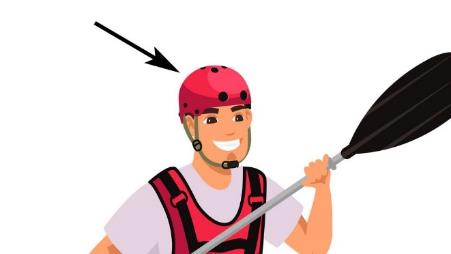 une chute d'eau (loc. n. f.)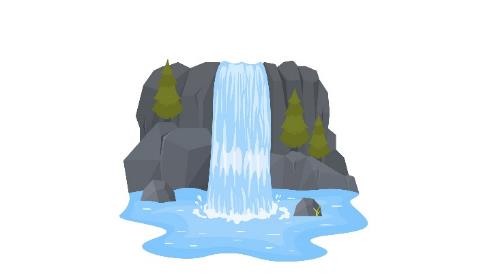 débuter (v.)Commencer.donner un conseil (loc. v.)Donner une suggestion. Aider à faire un choix.esquimauter (v.)Remettre son embarcation retournée à l’endroit, sans tomber dans l’eau.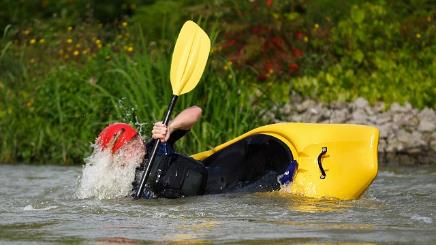 faire une sortie (loc. v.)Faire une activité en dehors de la maison.un kayak (n. m.)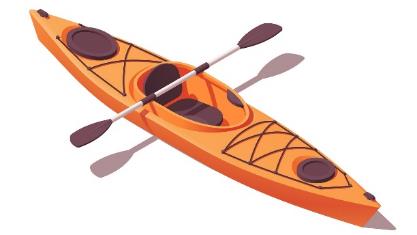 un/une kayakiste (n. m., n. f.)Une personne qui fait du kayak.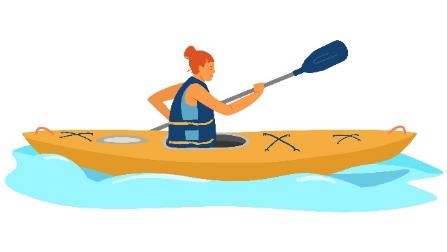 manœuvrerDiriger, orienter quelque chose, comme une embarcation ou un véhicule.une montagne (n. f.)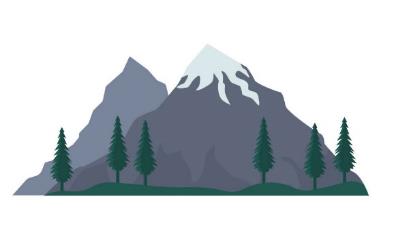 une pagaie (n. f.)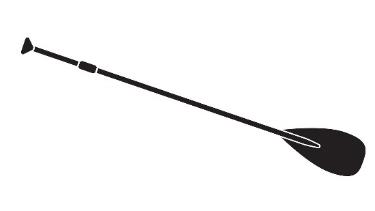 pagayer (v.)Donner des coups de pagaies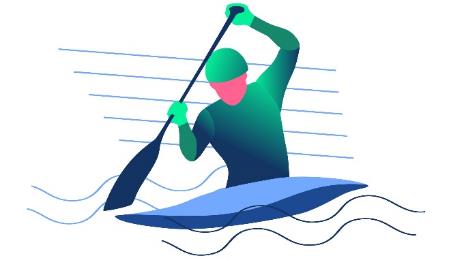 pratiquer un sport d'équipe (loc. v.)Jouer à un sport avec deux personnes ou plus.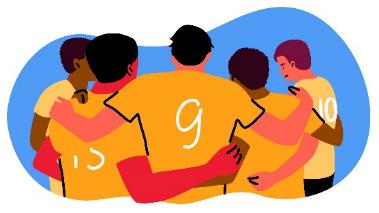 une rivière (n. f.)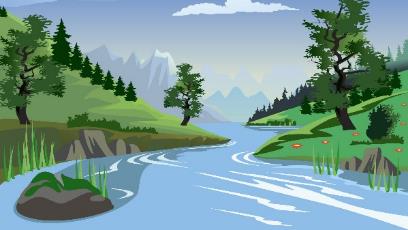 suivre un cours d'initiation (loc. v.)Suivre une classe d'introduction, une leçon pour commencer à apprendre quelque chose.une vague (n. f.)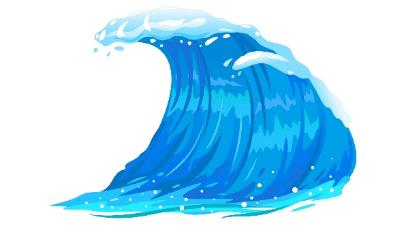 